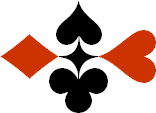 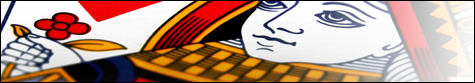 Serie 05 boekje 15 - West opent op 3 niveauBied beide handen - Antwoorden © Bridge Office Auteur: Thijs Op het Roodt

U bent altijd West en uw partner is Oost.
Indien niet anders vermeld passen Noord en Zuid.
Is het spelnummer rood dan bent u kwetsbaar.Biedsysteem toegepast bij de antwoorden
5542
Zwakke 2Stayman 4 kaart hoog, Jacoby hoge en lage kleurenPreëmptief  3 en 4 niveauBlackwood (0 of 3  - 1 of 4)
Heren gestroomlijndNa het eerste boekje vonden de cursisten dit zo leuk, dat ik maar de stoute schoenen heb aangetrokken en meerdere van deze boekjes ben gaan schrijven.

Het enthousiasme van de cursisten heeft mij doen besluiten om deze boekjes gratis aan iedereen die ze wil hebben, beschikbaar te stellen.

Ik heb bewust in eerste instantie geen antwoorden bij de boekjes gemaakt. Maar op veler verzoek toch met antwoorden.Ik zou het waarderen, wanneer u mijn copyright zou laten staan.

Mocht u aan of opmerkingen hebben, laat het mij dan weten.Ik wens u veel plezier met deze boekjes.
1♠2Noord

West     OostZuid♠V1076V1076♥A1054Noord

West     OostZuid♥VB62VB62♦HVB10743Noord

West     OostZuid♦A85A85♣2Noord

West     OostZuid♣63631010999
Bieding West

Bieding West
Bieding Oost
Bieding Oost
Bieding Oost
131PasPasWest maakt 6 ruiten slagen en harten aas. Voldoende voor een 3ruiten opening. Oost brengt een slag mee en past.2♠9Noord

West     OostZuid♠AV542AV542♥AHV10632Noord

West     OostZuid♥B98B98♦852Noord

West     OostZuid♦4343♣106Noord

West     OostZuid♣A94A9499111111
Bieding West

Bieding West
Bieding Oost
Bieding Oost
Bieding Oost
131442Pas2West maakt 7 harten slagen. Oost brengt 2harten slagen, 1 ½ schoppen slag en 1 klaveren slag mee. Hij gaat voor 4harten.3♠943Noord

West     OostZuid♠A86A86♥92Noord

West     OostZuid♥B53B53♦HV107542Noord

West     OostZuid♦9898♣ HNoord

West     OostZuid♣AB652AB65288101010
Bieding West

Bieding West
Bieding Oost
Bieding Oost
Bieding Oost
1Pas1Het zijn maximaal 6 ruiten slagen voor west. Dat is te weinig om kwetsbaar 3ruiten te openen.4♠V85Noord

West     OostZuid♠AH104AH104♥HV87643Noord

West     OostZuid♥B1092B1092♦105Noord

West     OostZuid♦A3A3♣VNoord

West     OostZuid♣94294299121212
Bieding West

Bieding West
Bieding Oost
Bieding Oost
Bieding Oost
1Pas1Het kunnen 5 slagen in harten worden voor west. Maar dat is kwetsbaar te weinig om 3harten te openen.5♠953Noord

West     OostZuid♠8484♥6Noord

West     OostZuid♥AH943AH943♦AHB9875Noord

West     OostZuid♦66♣V7Noord

West     OostZuid♣AH1032AH10321010141414
Bieding West

Bieding West
Bieding Oost
Bieding Oost
Bieding Oost
131442Pas2West maakt 6 ruiten slagen en dan mag hij met 3ruiten openen. Oost brengt 4 slagen mee en wanneer west geen maar 7 slagen heeft, dan worden 5ruiten gemaakt. Daarom biedt oost 4ruiten. Maar west heeft niks extra’s en past.6♠962Noord

West     OostZuid♠B87B87♥ANoord

West     OostZuid♥B1086B1086♦AB98742Noord

West     OostZuid♦10531053♣109Noord

West     OostZuid♣AH4AH499999
Bieding West

Bieding West
Bieding Oost
Bieding Oost
Bieding Oost
1Pas1Maximaal 5 ruiten slagen en 1 harten slag. Kwetsbaar te weinig om 3ruiten te openen.7♠V64Noord

West     OostZuid♠B9B9♥6Noord

West     OostZuid♥1053210532♦HB98762Noord

West     OostZuid♦V53V53♣V10Noord

West     OostZuid♣AH72AH7288101010
Bieding West

Bieding West
Bieding Oost
Bieding Oost
Bieding Oost
1Pas1Misschien 5, maar maximaal 6 ruiten slagen voor west. Daarom past hij.8♠AVB9843Noord

West     OostZuid♠107107♥2Noord

West     OostZuid♥108108♦B83Noord

West     OostZuid♦AH97AH97♣53Noord

West     OostZuid♣A10987A1098788111111
Bieding West

Bieding West
Bieding Oost
Bieding Oost
Bieding Oost
131PasPasMet deze 7-kaart schoppen maakt west 6 schoppen slagen. Voldoende om niet kwetsbaar met 3schopen te openen. Oost brengt 3 slagen mee maar past.9♠V5Noord

West     OostZuid♠A6A6♥2Noord

West     OostZuid♥H10963H10963♦1052Noord

West     OostZuid♦V74V74♣AVB10642Noord

West     OostZuid♣97397399999
Bieding West

Bieding West
Bieding Oost
Bieding Oost
Bieding Oost
1Pas1Het is 6 ½ slag met de 7-kaart klaveren. Net niet genoeg. En de kwetsbaarheid laat west besluiten om te passen.10♠4Noord

West     OostZuid♠HV752HV752♥B4Noord

West     OostZuid♥A105A105♦AB108754Noord

West     OostZuid♦V6V6♣V87Noord

West     OostZuid♣A96A9688151515
Bieding West

Bieding West
Bieding Oost
Bieding Oost
Bieding Oost
1Pas1Voor west zijn  dit 5 of 6 ruiten slagen. Of 5 ½ ruiten slag. Daarom past west.